Миронова Ирина Александровна, учитель начальных классовГБОУ «Набережночелнинская школа № 69 для детей с ограниченными возможностями здоровья»город Набережные Челны Тема: «Изготовление вертолета из бросового материала»Цели проекта :  формировать творческие способности детей через изготовление поделок из бросового материала.
Задачи проекта:   1.Формировать представления о видах вертолетов и их назначения; формировать умение планировать последовательность изготовления изделия под руководством учителя.2.Развивать мелкую моторику рук, прививать эстетический вкус; развивать воображение, фантазию, память. 3.Воспитывать бережное отношение к природе и её ресурсам; воспитывать аккуратность, бережливость и трудолюбие; прививать навыки аккуратной работы  в процессе практической работы.Предварительная работа:      Подготовка  материала, фото известных изобретателей, картинки вертолетов, заготовка  бросового материала  (пластиковые бутылки), музыка.       Данное пособие предназначено для учащихся 4-го класса. Направлено на формирование творческих способностей детей через изготовление поделок из бросового материала и воспитание бережного отношения к природе и её ресурсам. Поделки из бросового материала  являются очень широким полигоном для осуществления наших фантазий. Самое интересное, что такой материал для поделок у вас находится просто под рукой. Материалы для изготовления:• бутылочка из-под йогурта
• три коктейльные трубочки,
• теннисный шарик или другой предмет подобной формы,
• английская булавка,
• ножницы,
• а также небольшой кусочек двустороннего скотча и степлер.Технологическая карта  «Изготовление вертолета из бросового материала»Список литературы:1.«История отечественного вертолётостроения» https://fanton24rus.livejournal.com/19576.html2. «Первые вертолеты СССР» https://смог-помог.рф/pervye-vertolety-sssr/3. «Поделки из вторсырья своими руками» https://gidrukodeliya.ru/podelki-iz-vtorsyrya№ п/пСодержание работыГрафическое изображение/фото1.Приготовить материалы.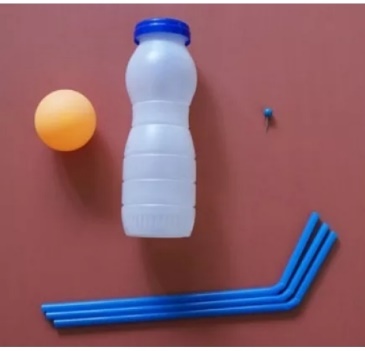 2.В крышке бутылочки из-под йогурта проделать небольшое отверстие. Сюда впоследствии будет «вмонтирован» хвост вертолета, изготовленный из загнутого кончика коктейльной трубочки.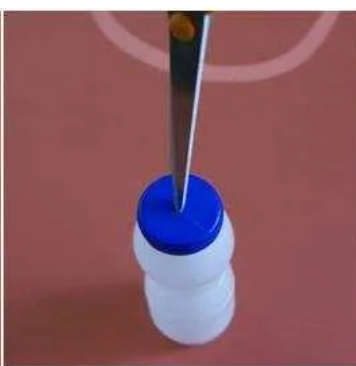 3.Далее нужно обрезать саму бутылку чуть выше середины. Это будет «тело» вертолета. Также заранее отрежьте небольшой кусочек для создания шасси.
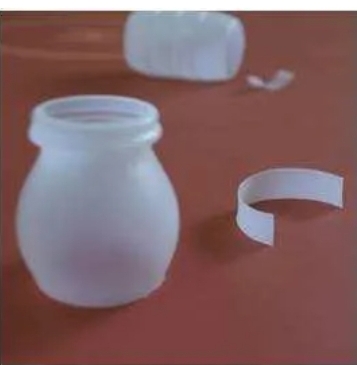 4.Теперь можно приступить к созданию пропеллера. Для того чтобы изготовить его, вам понадобятся две обрезанные трубочки, которые необходимо скрестить между собой и скрепить булавкой. Полученный винт английской булавкой крепится к основе вертолета.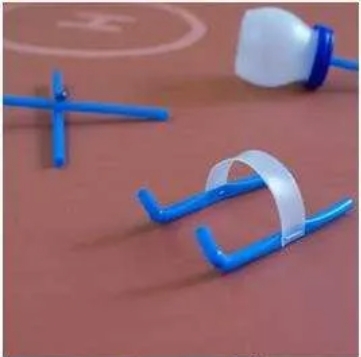 5.С помощью двустороннего скотча к основе самолета нужно приклеить шасси, сделанное из припасенного кусочка пластика, скрепленного степлером с двумя параллельно установленными трубочками для коктейля, предварительно обрезанными до необходимой длины.
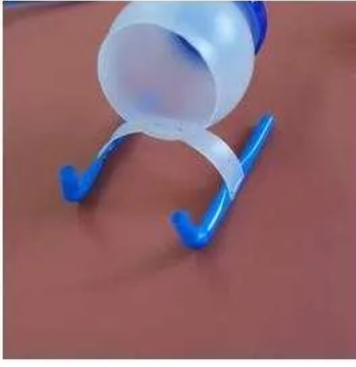 6.Теннисным шариком нужно закрыть отверстие в бутылке, тем самым образуя своеобразную кабину пилота.
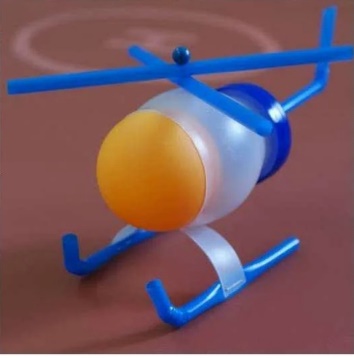 7.Вот и все. Поделка готова. При желании вертолет можно раскрасить гуашью.


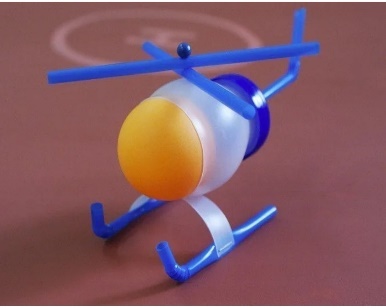 